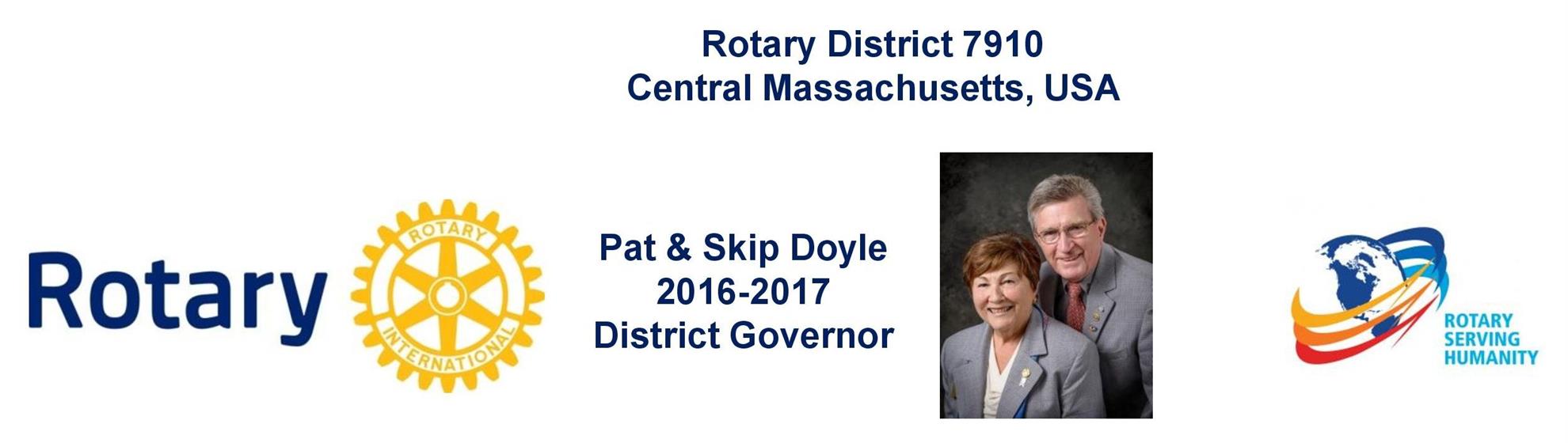 Governors' WelcomeWelcome to Rotary District 7910, which serves Central Massachusetts. We are comprised of 51 clubs whose members represent a cross-section of society. Community members of all ages come together in Service Above Self by undertaking local and international projects that help improve the lives of people.Our commitment to service is grounded in the fellowship of people who collaborate to make our communities and the world a better place. This year’s Rotary International theme—Rotary Serving Humanity—challenges us to come together for one, overriding goal: service.District Governors Pat and Skip Doyle may be reached at pwdoyle2@verizon.net  and skipdoyle2@verizon.net, respectively.District Governors' home club: Northboroughregister now: 2017 Multi-District Conference, April 28-30, Providence. Register by January 1 - and save! To Register, click here.To download the Conference Highlights flyer (shown, below) in PDF format, click hereTo download the Conference Sponsorship Donation form in PDF format, click hereTo download the Rotary Waterfire Fundraiser brochure in PDF format, click here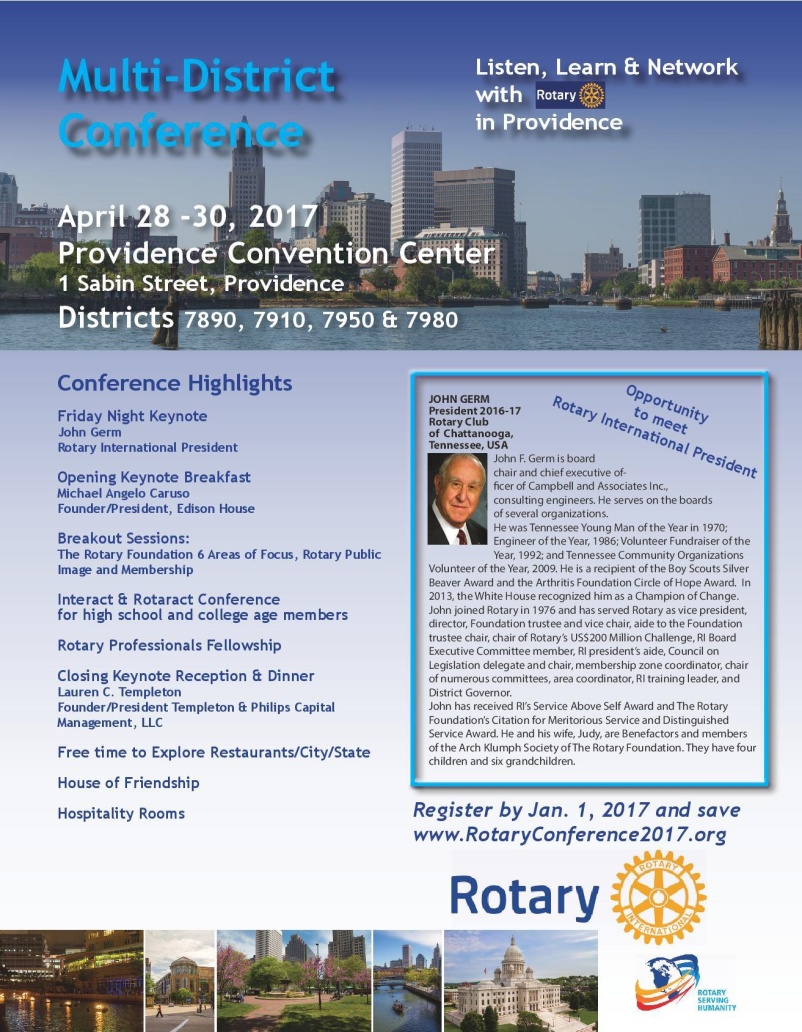 Hot Off the Press!
2016-2017 Rotary District 7910 DirectoryPrint copies of our 332-page, information-packed 2016-2017 Rotary District 7910 Directory will soon be delivered to your club.The Directory includes:District 7910 and Rotary International general informationDistrict club informationYellow Pages of Rotarian-run businessesDistrict ResolutionsComplete membership directoryA digital version of the Directory is now available for automatic download, in PDF format. Please note: Member login is required.Click here, to download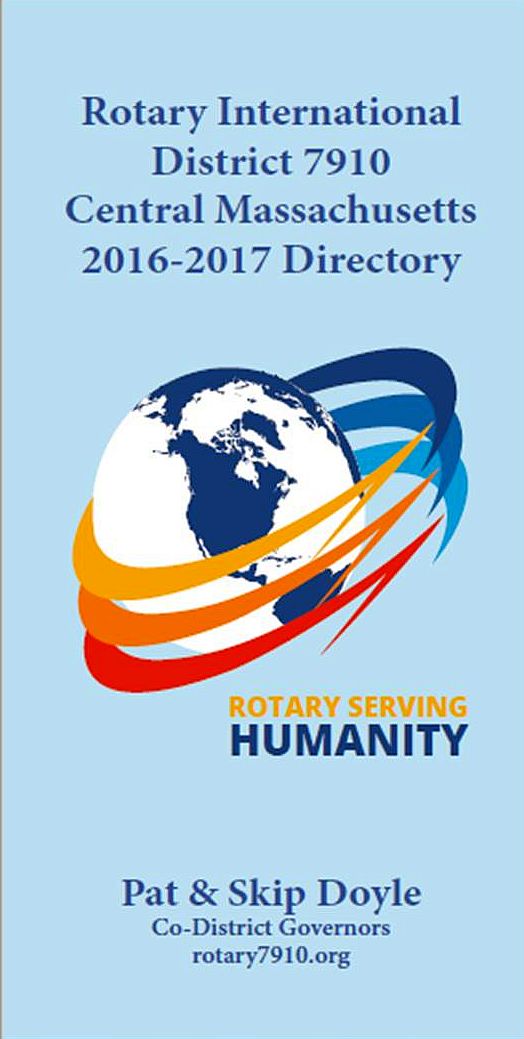 District at a glanceClick on each one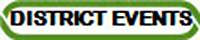 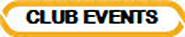 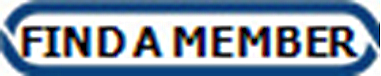 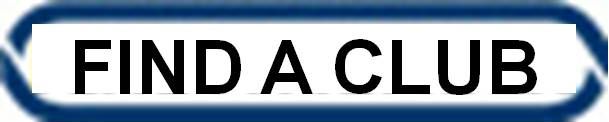 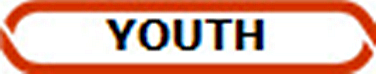 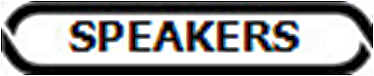 District SOCIAL MEDIAClick on each one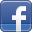 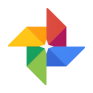 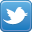 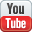 View Live: Our Facebook Page!Rotary District 7910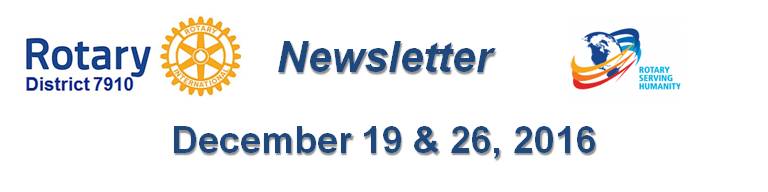 Click here for the complete issueOr, click on each of these issue highlights:Governor's Message: Happy holidays! No newsletter next week - By Pat and Skip DoyleDistrict Alert: It's winter accessibility and safety time - By Ron GoodenowTreasurer's Report: Membership Numbers Must Be Updated By December 31-  By Jack HoellRotary Means Business: Holds first event in our district - Next one on January 25 - By Ron BottFoundation Note: Foundation-Giving Scorecard for ‘16-‘17 - By Sanjay DeshpandeMembership Corner: Improving effective membership efforts - By Tom SturialePR Tips: More about pictures - By Laura SpearInteract Actions: Interact teens invited to help in Providence and Atlanta - By Bob AnthonyInteract Video Contest: Bay Path High Rotaract is District’s First Winner'17 RI Convention in Atlanta: Discount ends December 31 - By Steve GlinesRotary International Website Updated: Get a sneak peakMillion Dollar Dinner: RI Past President Kalyan Banerjee to be keynote speaker - By Satya MitraPolio Plus Update:  Portion of Papa’s Boots Proceeds to Benefit Polio Plus - By Carl Good IIIClub Central: Short video on how to post your club goals - By Bob Wallace and Ian LancasterDid You Know?: District 7640 has more Interactors than Rotarians - By Zone 24 & 32RAAGNE Newsletter: Update on visioning process - By Klaus HachfeldSpeakers Bureau: Do you need a speaker for your club? By Steve Levitsky
District Charity Fund: How does DCF operate? - By Karin GaffneyCommunications Link: Seeking club photo, video albums - By Steve Jones-D'Agostino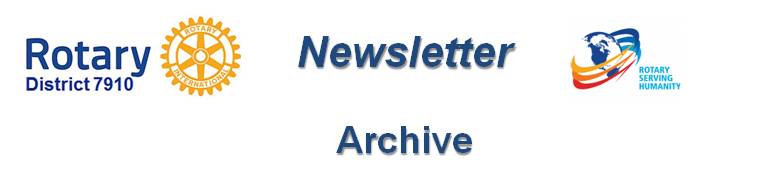 Click here for our archive of past issues